  fotodokumentace, k. ú. Bohumilice v Čechách						                                          	          Příloha č. 5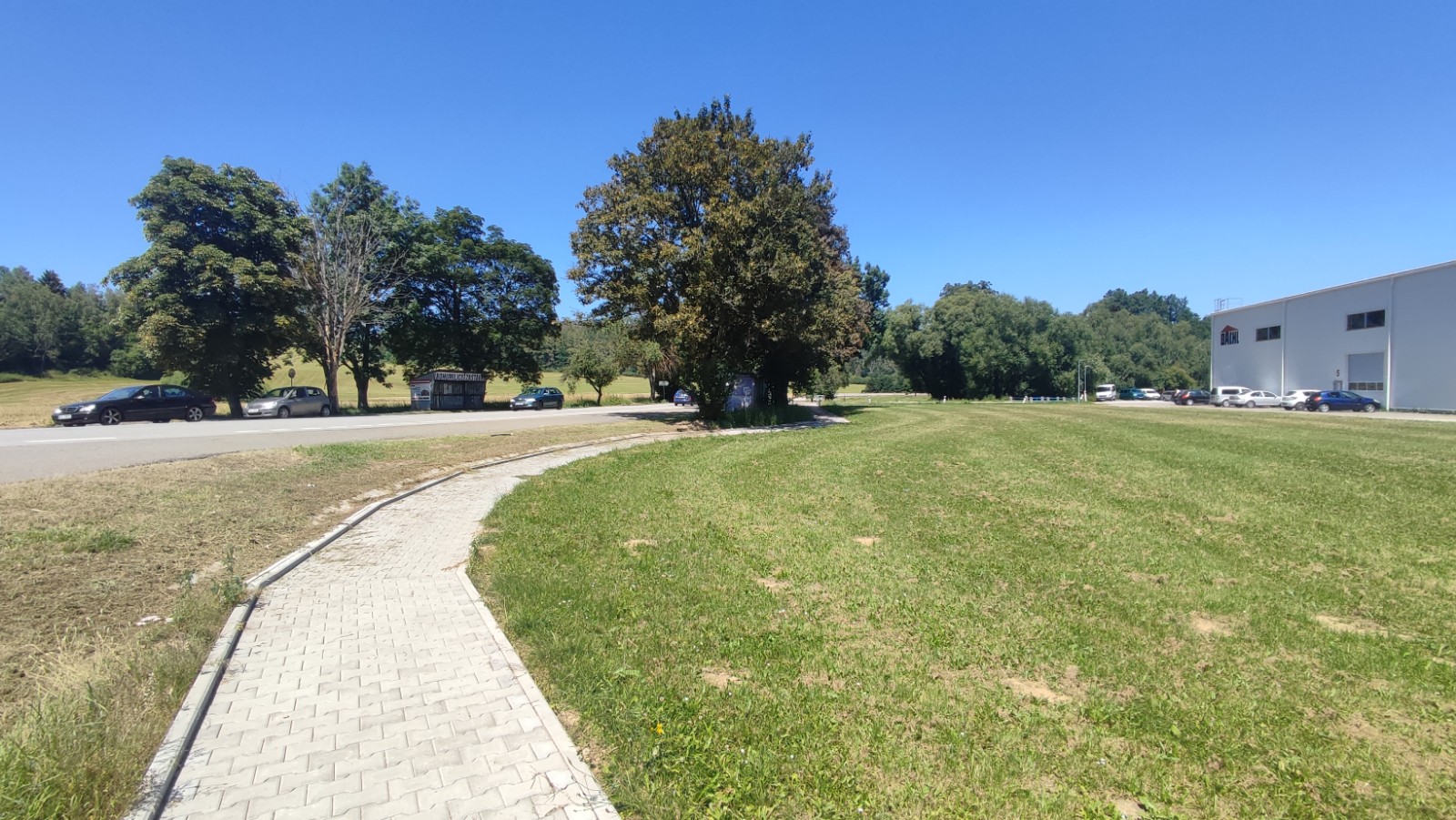 chodník před areálem firmy BACHL, spol. s r. o.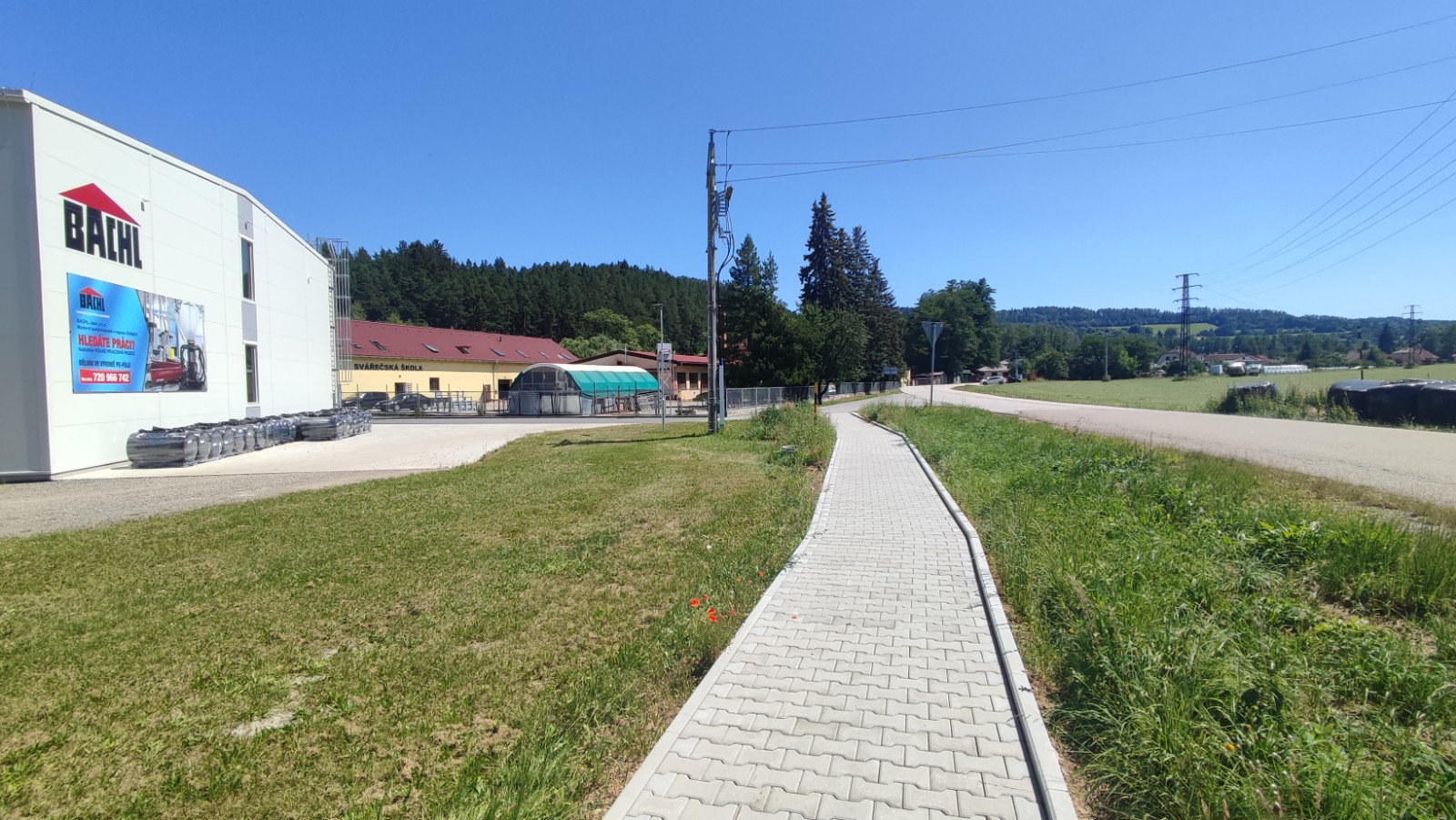 chodník před areálem firmy BACHL, spol. s r. o.